V 2 – Wiederaufladbare Zink-Iod-BatterieMaterialien: 		2 Kohleelektroden, große Küvette mit Schaumdiaphragma, Multimeter (oder Elektromotor), Trafo, 2 Kabel, 2 Krokodilklemmen.Chemikalien:		Zinkiodid-Lösung.Durchführung: 		In die Küvette wird mittig das Schaumdiaphragma eingeschoben. Die Zinkiodid-Lösung wird hinzugegeben. Dann wird in jede Zelle eine mit dem Trafo verbundene Kohleelektrode gegeben, sodass sich diese möglichst tief in der Lösung befinden. Anschließend wird für 2-3 Minuten eine Spannung von 10 V angelegt und im Nachhinein ein Multimeter angeschlossen. Beobachtung:			An der Anode bilden sich braune Schlieren, die zu Boden sinken, während an der Kathode ein grauer Belag zu erkennen ist. Nachdem das Multimeter angeschlossen wird, ist eine Spannung von 0,891 V und eine Stromstärke von 8,51 mA abzulesen. 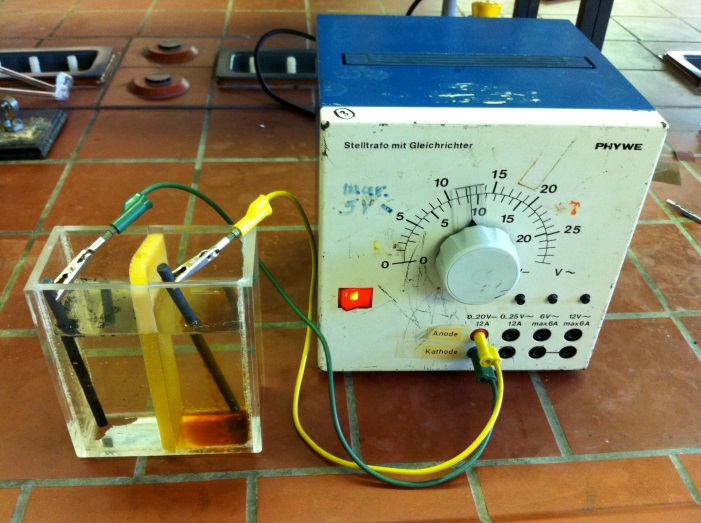 Abb. 2 – Zink-Iod-Batterie. Deutung:		Durch die Spannung von 10 V werden die Zink-Ionen reduziert und die Iodid-Ionen zu Iod oxidiert. Es handelt sich bei der Reaktion von Zink und Iod zu Zinkiodid um eine exotherme Redoxreaktion, die nach der Galvanisierung, mit Zink und Iod als Elektroden, eigenständig abläuft: 		I2 (s) + 2 e-  2 I- (aq)		Zn (s)  Zn2+ (aq) + 2 e- 		Daraus resultiert die Redoxreaktion:		I2 (s) + Zn (s)  Zn2+ (aq) + 2 I- (aq) Entsorgung:		Die Substanz wird in dem Schwermetallbehälter entsorgt.Literatur:		K. Häusler, H. Rampf, R. Reichelt: Experimente für den Chemieunterricht. Oldenbourg Schulbuchverlag, 1995. S. 187.		H. Schmidkunz, W. Rentzsch: Chemische Freihandversuche, Band 1. Kleine Versuche mit großer Wirkung. Aulis Verlag, 2011. S. 122. GefahrenstoffeGefahrenstoffeGefahrenstoffeGefahrenstoffeGefahrenstoffeGefahrenstoffeGefahrenstoffeGefahrenstoffeGefahrenstoffeGefahrenstoffeGefahrenstoffeZinkiodidZinkiodidZinkiodidZinkiodidH: -315, 319H: -315, 319H: -315, 319H: -315, 319P: -302+352, 305+351+338P: -302+352, 305+351+338P: -302+352, 305+351+338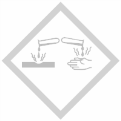 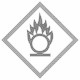 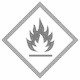 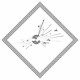 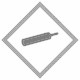 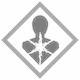 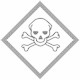 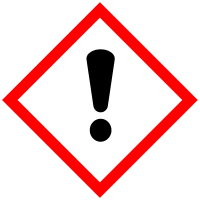 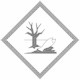 